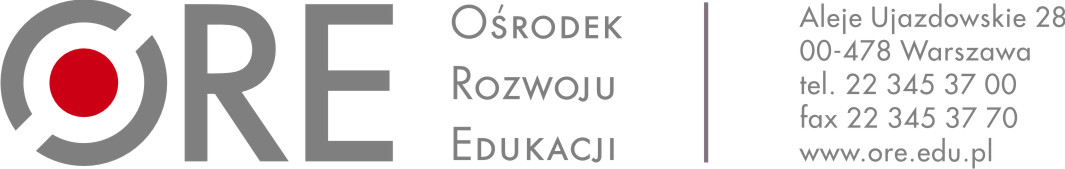 ZAPYTANIE OFERTOWEI. Zamawiający:Ośrodek Rozwoju Edukacji w WarszawieAleje Ujazdowskie 2800-478 Warszawazwraca się do Państwa z zapytaniem ofertowym na:ocenę ekspercką i odbiór materiałów edukacyjnych w formie multimedialnej dla uczniów niepełnosprawnych z uwzględnieniem wiedzy z zakresu, pedagogiki specjalnej, w tym surdopedagogiki i oligofrenopedagogiki, komunikacji alternatywnej i polskiego języka migowegoII. Osoba nadzorująca realizację zamówienia ze strony Zamawiającego:Joanna Różańska - Zespół ds. Specjalnych Zasobów Edukacyjnych tel.22 570-83-03mail: joanna.rozanska@ore.edu.plSylwia Herod - Zespół ds. Specjalnych Zasobów Edukacyjnych tel.22 570-83-03mail: sylwia.herod@ore.edu.pl III. Szczegółowy opis przedmiotu Zamówienia:	Zamówienie obejmuje weryfikację ekspercką materiałów edukacyjnych zawierających adaptacje tekstowe i adaptacje graficzne, piktogramy (symbole PCS) oraz nagrania wideo w polskim języku migowym (PJM) stworzone na podstawie zawartości każdego z aktualnie dopuszczonych do użytku szkolnego 5 podręczników do klasy VI szkoły podstawowej, co stanowi:a)	około 500 stron zaadaptowanych tekstów (znormalizowanych stron maszynopisu),b)	około 800 tablic z grafikami ( w tym tablice z piktogramami PCS)c)	około 2500 klipów z filmami w polskim języku migowym (PJM),(czas trwania ok.50 h)Listę podręczników, na podstawie których mają być opracowane materiały edukacyjne przeznaczone do oceny eksperckiej, stanowi załącznik nr 1. do klasy VI  szkoły podstawowej1. Materiały do oceny będą przekazywane w formie elektronicznej za pomocą poczty e-mail w przybliżonych termiach: w chwili podpisania umowy  (opracowanie 25% stron każdego z podręczników),31.10.2019 r. (opracowanie 25% stron każdego z podręczników),2.12.2019 r. (opracowanie 50% stron każdego z podręczników),2. Odbiór wykonanych materiałów edukacyjnych będzie dokonywany w formie pisemnej przez ekspertów każdorazowo w terminie  5 do 9  dni ( w zależności od ilości otrzymanych materiałów). 3. Przedmiot zamówienia został podzielony na 2 części (specjalizacje):Część 1 - oligofrenopedagogika ze znajomością komunikacji alternatywnej;Część 2 - surdopedagogika ze znajomością polskiego języka migowego;4. Termin realizacji zadania: praca na podstawie umowy zlecenie do dnia 15 grudnia  2019 r.IV. Wymagania związane z wykonaniem zamówienia:Do składania ofert zapraszamy Wykonawców, którzy posiadają: wykształcenie wyższe z uwzględnieniem specjalizacji niezbędnej do realizacji zamówienia w przedmiotowym zakresie tj: oligofrenopedagog , ekspert w zakresie symboli PCS ( AAC)surdopedagog ze znajomością PJMdoświadczenie w pracy pedagogicznej z uczniami ze SPE, w tym z niepełnosprawnością. Wymagania pożądane: doświadczenie w opracowywaniu materiałów  edukacyjnych dla uczniów z niepełnosprawnościami,doświadczenie w ocenie zaadaptowanych materiałów edukacyjnych dla uczniów z niepełnosprawnościami,wykształcenie  z zakresu glottodydaktyki, językoznawstwa.Zamawiający zastrzega możliwość zażądania dokumentów potwierdzających spełnienie ww. wymagań tj. dokumentów potwierdzających wykształcenie wyższe i/lub studiów podyplomowych w zakresie związanym z wymogami realizacji ww. usługi oraz dokumentów poświadczających staż pracy w placówkach edukacyjnych. V. Wymogi dotyczące składania ofertWykonawca może złożyć jedną ofertę. Zamawiający dopuszcza składanie ofert częściowych. Wykonawca może złożyć ofertę na dowolną ilość części.Treść oferty musi odpowiadać treści zapytania ofertowego.Wykonawca może, przed upływem terminu składania ofert, zmienić lub wycofać ofertę. Ofertę należy złożyć w formie skanu formularza ofertowego stanowiącego załącznik nr 2 do zapytania ofertowego, na adres e-mail: sylwia.herod@ore.edu.plOfertę należy złożyć w nieprzekraczalnym terminie do dnia 17.10.2019 r. do godziny 14.00Oferta powinna być podpisana przez osobę/y uprawnione/ą do reprezentowania Wykonawcy i złożona na formularzu ofertowym stanowiącym załącznik do zapytania ofertowego. Akceptujemy skan dokumentu podpisanego przez osoby uprawnione do reprezentowania Wykonawcy. Zalecane jest załączenie do oferty dokumentu, z którego treści wynika umocowanie do reprezentowania Wykonawcy, w tym odpisu w Krajowego Rejestru Sądowego lub informacji z Centralnej Ewidencji i Informacji o Działalności Gospodarczej albo pełnomocnictwa.Wykonawca zobowiązany jest do prawidłowego wypełnienia formularza oferty poprzez wpisanie wymaganych danych lub odpowiednie skreślenie lub zaznaczenie. Niedopuszczalna jest zmiana treści oświadczeń zawartych w formularzu. Cena oferty musi zawierać wszystkie koszty związane z realizacją przedmiotu zamówieniaZamawiający może dokonać poprawek w ofercie wyłącznie tych, które dotyczą:oczywistych omyłek pisarskich; oczywistych omyłek rachunkowych, z uwzględnieniem konsekwencji rachunkowych dokonanych poprawek; innych omyłek polegających na niezgodności oferty z zapytaniem ofertowym lub zaproszeniem do negocjacji, niepowodujących istotnych zmian w treści oferty. Zamawiający informuje Wykonawców o poprawieniu omyłek wskazanych w pkt 10.Zamawiający odrzuca ofertę, w szczególności jeżeli: jej treść nie odpowiada treści zapytania ofertowego; jej złożenie stanowi czyn nieuczciwej konkurencji w rozumieniu przepisów o zwalczaniu nieuczciwej konkurencji; Wykonawca w terminie 3 dni od dnia doręczenia zawiadomienia zgłosił sprzeciwna poprawienie omyłki, o której mowa w pkt 10 ppkt. 3) powyżej;ceny złożonych ofert dodatkowych są takie same;jest niezgodna z innymi przepisami prawa. Zamawiający bada złożone oferty pod względem ich zgodności z wymaganiami określonymi w zapytaniu ofertowym.Zamawiający przewiduje możliwość w pierwszej kolejności dokonania oceny ofert, a następnie zbadania czy Wykonawca, którego oferta została oceniona jako najkorzystniejsza nie podlega wykluczeniu oraz spełnia warunki udziału w postępowaniu, jeżeli zamawiający w ogłoszeniu określił przesłanki wykluczenia oraz określił warunki udziału w postępowaniuWykonawca ponosi wszelkie koszty związane z przygotowaniem oferty.Termin związania Wykonawcy ofertą wynosi 30 dni od terminu wskazanego w pkt. 6.Zamawiający zastrzega sobie możliwość zamknięcia postępowania bez dokonania wyboru oferty najkorzystniejszej na każdym etapie postępowania bez podania przyczyny.VI. Kryterium oceny ofert: Przy wyborze oferty najkorzystniejszej Zamawiający będzie stosował następujące kryteria i ich wagi: Cena brutto – 100%Liczba punktów przyznanych za cenę obliczana będzie wg wzoru:        CnC=-------- x 100 pkt        CbC – liczba punktów przyznanych badanej ofercie za podaną cenę bruttoCn – najniższa cena brutto wśród badanych ofert Cb – cena brutto badanej oferty podana przez danego oferentaZamawiający wybierze  ofertę, która uzyska najwyższą liczbę punktów.VII. Oferty złożone po terminie wskazanym w pkt. V nie zostaną rozpatrzone.VIII. Zgodnie z art. 13 ust. 1 i 2 rozporządzenia Parlamentu Europejskiego i Rady (UE) 2016/679 z dnia 27 kwietnia 2016 r. (Dz. Urz. UE L 119 z 04.05.2016 r.), dalej „RODO”, Ośrodek Rozwoju Edukacji w Warszawie informuje, że:Administratorem Pani/Pana danych osobowych jest Ośrodek Rozwoju Edukacji z siedzibą w Warszawie (00-478), Aleje Ujazdowskie 28, e-mail: sekretariat@ore.edu.pl, tel. 22 345 37 00;W sprawach dotyczących przetwarzania danych osobowych może się Pani/Pan skontaktować z Inspektorem Ochrony Danych poprzez e-mail: iod@ore.edu.pl;Pani/Pana dane osobowe przetwarzane będą w celu związanym z postępowaniem o udzielenie zamówienia publicznego zgodnie z obowiązującymi przepisami prawa;Odbiorcami Pani/Pana danych osobowych mogą być osoby lub podmioty, którym udostępniona zostanie dokumentacja postępowania w oparciu o art. 8 oraz art. 96 ust. 3 ustawy z dnia 29 stycznia 2004 r. Prawo zamówień publicznych (tekst jedn. Dz.U. 2018 poz. 1986 z późn. zm.), dalej „ustawa Pzp” lub na wniosek, o którym mowa w art. 10 ust. 1  oraz art. 14 ust. 1 ustawy z dnia 6 września 2001 r. o dostępie do informacji publicznej (tekst jedn. Dz.U. 2018 poz. 1330 ze zm.),  podmioty upoważnione na podstawie przepisów prawa, a także podmioty świadczące usługi na rzecz administratora;Pani/Pana dane osobowe będą przechowywane, zgodnie z art. 97 ust. 1 ustawy Pzp, przez okres 4 lat od dnia zakończenia postępowania o udzielenie zamówienia, a jeżeli czas trwania umowy przekracza 4 lata, okres przechowywania obejmuje cały czas trwania umowy a po jego zakończeniu czas wymagany przez przepisy powszechnie obowiązującego prawa;Podanie danych osobowych Pani/Pana dotyczących jest dobrowolne ale niezbędne w celu wzięcia udziału w postępowaniu o udzielenie zamówienia publicznego na etapie szacowania wartości zamówienia; Pani/Pana dane osobowe nie będą podlegały zautomatyzowanemu podejmowaniu decyzji w tym również profilowaniu;W związku z przetwarzaniem Pani/Pana danych osobowych przysługują Pani/Panu następujące uprawnienia: prawo dostępu do swoich danych osobowych, prawo żądania ich sprostowania, prawo żądania od administratora ograniczenia przetwarzania lub ich usunięcia oraz prawo wniesienia skargi do Prezesa Urzędu Ochrony Danych Osobowych.sporządził: ………………………………..……………………………….(data, podpis, pieczątka)sprawdził:……………………………………………………………………	      (kierownik komórki organizacyjnej/data, podpis, pieczątka)……………….…………………….. miejscowość, data..…………………………………………………………………Zatwierdzenie Kierownika Zamawiającego lub osoby upoważnionej (podpis, pieczątka)Załączniki:Lista podręcznikówFormularz ofertowy.Wzór umowy